SAS Management Meeting 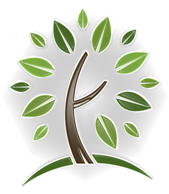  Agenda & MinutesNext Meeting: TBAConference /Event Reminders30/01/2014  HT Briefing22/05/14- Observing & Judging the Quality of Teaching & Learning (Chris Quigley New product) (£ 2,500 + £23/head)06/06/14 –GAPH Conference (No charge to SAS)Date Minutes Approved:Signed:Name & Role:Date & Venue8.15am for Breakfast  Olive Tree Thursday 23rd January 2013PresentFM   LH MD (delayed)PB   DS   FM ApologiesGS  KRItemDiscussionActionPecuniary InterestsFM declared her role as Director Small World Education LtdNo other interests were declaredMinutes from Last meetingThese had been circulated last term. No further comments so minutes accepted.Update regarding  Steiner & invitation to HT Briefing(DS)DS confirmed attendance at 11.30 & outlined timeline for submitting FS bid etc. & general discussion followed regarding the ‘question & answer’ session they will be leading.Finance Update(MD)MD distributed up to date accounts & discussion followed including conference venue costs, additional committed costs not yet invoiced, future fees.FM/MD to liaise regarding producing a budget update sheet & draft budget for HTs at Briefing on30/01/14, adhering to financial procedures.Future Organisation of Events for SAS(FM)FM suggested that having considered HT responses both from the audit & other conversations, to change the existing termly format of HT Briefing & HT Conference to HT Briefing & Leadership Conference.  This would enable SAS to have a more flexibility in responding to smaller cluster needs & extend places to other leadership groups in schools.  General discussion followed & it was agreed this was a good way forward.  FM to raise this as an agenda item at the Briefing as part of the morning Cluster Talk & identification of CPD & other leads/organisersFM to research proposed training for both leadership development (e.g. coaching), middle leadership & subject leadersPB to continue updating CPD on website & receive leads following HT Briefing.New Curriculum-Subject leader /Middle LeadershipCPD Events(All)General discussion between those present regarding where schools were in planning for change & the New National Curriculum.    This included identifying needs from clusters & individual schools & what SAS could do to support.FM to research and approach providers regarding CPD for foundation subject leaders & learning challenge approaches for HTs/DHTsNew Curriculum-Response to GAPH questions from LA(All)Those present again discussed the need for the LA to approach the clusters to talk individually about their needs & what could be offered to support them directly.  It was agreed that the LA needed to regularly enrage in dialogue with our schools, through SAS & run events locally.  This linked into the correspondence from SAS to the LA EYs Team regarding hosting local EYFS meetings. The question of quality of providers & experience was again raised.FM as SAS Lead to take thoughts to GAPH Cabinet meeting tomorrow (24th) & share with other cluster leads.Update on cluster activity within SAS / GAPH Cabinet etc.(FM/All)Nothing to report on this occasion. However it was agreed to issue dates for next year asap once the Management Committee had some confirmation of CPD etc.FM to raise as agenda item at next meetingCorrespondenceFM/All)FM took group through requests for Market Place Slots & DS/LH suggested additional providers.FM to advise providers on outcomes of requestsHT Briefing(FM)FM invited group to decide on format & timings of proposed agenda for day.FM to produce & send to Clusters on Monday once bookings & timings were confirmed.AOB(All)Meeting finished 10.30